Raccord réducteur avec joint roulant 45° ABS 150-100Unité de conditionnement : 1 pièceGamme: K
Numéro de référence : 0055.0428Fabricant : MAICO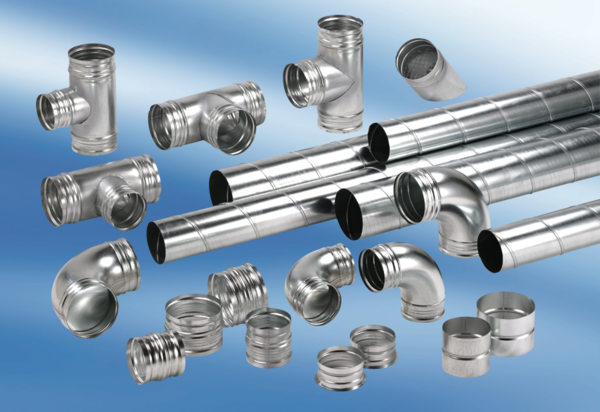 